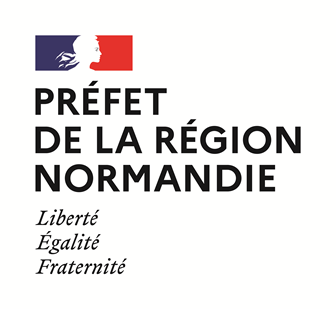 Cadrage du PNAD 2022/2025.Communication et cahier des charges de l’appel à projet : appel-a-projetsATTENTION CALENDRIER :DEPOT DES DOSSIERS jusqu’au 31 octobre 2022 (instruction des dossiers au fil de l’eau)Construire les réponses en fonction du cadrage des missions en annexe 1 du cahier des chargesPrésentation du porteur  Nom de la structure :Siret :Statut Juridique :Adresse :Responsable de la structure :Structure émergente  ou existante sur la fonction de facilitateur/coordinateur ?  oui/non (et si oui, antériorité) : …………..Personne en charge du dossier :Fonction :Mail :Téléphone :Si réponse en groupement/ consortium Le porteur de projet est mandataire du groupement/consortium ? oui/nonPrésentation des membres : nom/statut-…-…-…Modalités d’organisation et de gouvernance du consortium :DOCUMENTS A JOINDRE :Statuts, documents de présentation. Si groupement/consortium : lettres d’engagement des membres auprès du porteurProjet  Périmètre d’intervention : Pour les facilitateurs, préciser si extension vers zones blanches. Justifier de l’implantation territoriale.Enjeux et diagnostic préalables pour la création du poste ou explication du renfort demandé et de la plus-value du projet auprès des partenaires et du territoire :Pour les facilitateurs, présenter la relation aux autres facilitateurs.Pour les coordinateurs, mettre en valeur la création d’un poste de coordination, au regard des autres partenaires régionaux intervenant sur le sujet.Présentation de la stratégie du projet pour les facilitateurs : Actions de sensibilisation auprès de donneurs d’ordre Accompagnement des entreprisesMobilisation des entreprises inclusives pour la réponse aux marchésAccompagnement des parcours des bénéficiairesObjectifs chiffrés en termes de marchés, bénéficiaires…Présentation de la stratégie pour le poste de coordination :En établissant des priorités compte tenu de la complexité de la Région Normandie.Animation du partenariat territorial  des facilitateurs (état des lieux, mobilisation des facilitateurs sur des outils et pratiques)Mobilisation des acteurs régionaux et des acteurs de la commande publique.Suivi des données concernant la clause à l’échelle de la RégionMoyens humains sollicités dans le cadre de l’appel à projet : (a minima 0,5 ETP)Si renfort de facilitateur, présenter l’organisation de l’équipe ; Si facilitateur dans structure émergente présenter l’encadrement du poste.Voir également détail dans le budget à compléterDOCUMENTS A JOINDRE :Pour les facilitateurs existants : présentation des résultats d’activité, chiffres AVE….Pour toutes les réponses : comptes N-1, rapport d’activitéEléments financiers du projet Les dépenses éligibles concernent uniquement le fonctionnement de l’action : salaires, frais de fonctionnement liés aux postes de travail, locaux, déplacement…..Compléter le document budgétaire pour le budget 2022/2023 (12 mois glissants)  et sur 3 ans pour mesurer l’augmentation progressive des co-financements.DOCUMENTS A JOINDRE :Compléter document excel « AAP clauses sociales – Budget »Cerfa de demande de subvention pour les Associations ou formulaire de demande pour les autres porteurs.Attestation CERDOSSIER CANDIDATUREAppel à projets national « Clauses sociales d’Insertion »Augmentation du nombre de facilitateur/coordinateurDREETS Normandie 2022 